§1760-C.  Exempt activitiesThe tax exemptions provided by section 1760 to a person based upon its charitable, nonprofit or other public purposes apply only if the property or service purchased is intended to be used by the person primarily in the activity identified by the particular exemption.  The tax exemptions provided by section 1760 to a person based upon its charitable, nonprofit or other public purposes do not apply where title is held or taken by the person as security for any financing arrangement.  Exemption certificates issued by the State Tax Assessor pursuant to section 1760 must identify the exempt activity and must state that the certificate may be used by the holder only when purchasing property or services intended to be used by the holder primarily in the exempt activity.  If the holder of an exemption certificate furnishes that certificate to a person for use in purchasing tangible personal property or taxable services that are physically incorporated in, and become a permanent part of, real property that is not used by the holder of the certificate primarily in the exempt activity, the State Tax Assessor may assess the unpaid tax against the holder of the certificate as provided in section 141.  When an otherwise qualifying person is engaged in both exempt and nonexempt activities, an exemption certificate may be issued to the person only if the person has established to the satisfaction of the assessor that the applicant has adequate accounting controls to limit the use of the certificate to exempt purchases.  [PL 2007, c. 437, §11 (AMD).]SECTION HISTORYPL 1999, c. 521, §A8 (NEW). PL 1999, c. 708, §31 (AMD). PL 2005, c. 622, §9 (AMD). PL 2007, c. 437, §11 (AMD). The State of Maine claims a copyright in its codified statutes. If you intend to republish this material, we require that you include the following disclaimer in your publication:All copyrights and other rights to statutory text are reserved by the State of Maine. The text included in this publication reflects changes made through the First Regular and First Special Session of the 131st Maine Legislature and is current through November 1, 2023
                    . The text is subject to change without notice. It is a version that has not been officially certified by the Secretary of State. Refer to the Maine Revised Statutes Annotated and supplements for certified text.
                The Office of the Revisor of Statutes also requests that you send us one copy of any statutory publication you may produce. Our goal is not to restrict publishing activity, but to keep track of who is publishing what, to identify any needless duplication and to preserve the State's copyright rights.PLEASE NOTE: The Revisor's Office cannot perform research for or provide legal advice or interpretation of Maine law to the public. If you need legal assistance, please contact a qualified attorney.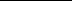 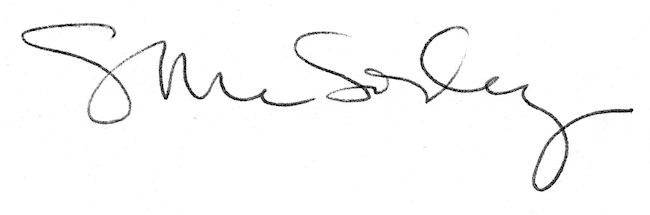 